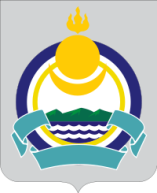 Республика Бурятия Мухоршибирский районСОВЕТ ДЕПУТАТОВМУНИЦИПАЛЬНОГО ОБРАЗОВАНИЯ СЕЛЬСКОГО ПОСЕЛЕНИЯ «САГАННУРСКОЕ»_____________________________________________________________________________РЕШЕНИЕ       «30» октября 2017 г.                                                                                             № 125п. Саган-НурО принятии и обнародовании проекта муниципального правового акта о внесении изменений и дополнений в Устав муниципального образования сельского поселения «Саганнурское», принятый решением Совета депутатов от 27.06.2008 № 112	В соответствии со статьями 35, 44, 84 Федерального закона от 6 октября 2003 года № 131-ФЗ «Об общих принципах организации местного самоуправления в Российской Федерации», в целях приведения Устава муниципального образования сельского поселения «Саганнурское» в соответствие с действующим федеральным и региональным законодательством Российской ФедерацииСовет депутатов муниципального образования сельского поселения «Саганнурское»решил:Принять за основу проект муниципального правового акта о внесении изменений и дополнений в Устав муниципального образования сельского поселения «Саганнурское» (далее - проект) согласно приложению.Обнародовать настоящее решение на информационных стендах поселения и разместить на официальном сайте Администрации муниципального образования сельского поселения «Саганнурское».Провести публичные слушания по обсуждению проекта «27» ноября 2017 года, в здании администрации сельского поселения по адресу: п. Саган-Нур, ул. Лесная, дом 2, в 17:00 часов. Предложения и замечания по проекту муниципального правового акта о внесении изменений и дополнений в Устав муниципального образования сельского поселения «Саганнурское» принимаются в здании администрации сельского поселения по адресу: п. Саган-Нур, ул. Лесная, дом 2Настоящее решение вступает в силу с момента подписания.Контроль за исполнением настоящего решения оставляю за собой.Главамуниципального образования сельского поселения «Саганнурское»                                                                          М.И. Исмагилов                       ПриложениеПринятРешением Совета депутатов муниципального образования сельского поселения «Саганнурское»от 30.10.2017 г. № 125Проект муниципального правового акта о внесении изменений и дополнений в Устав муниципального образования сельского поселения «Саганнурское»	В целях приведения Устава муниципального образования сельского поселения «Саганнурское» в соответствие с действующим федеральным и региональным законодательством Российской ФедерацииСовет депутатов муниципального образования сельского поселения «Саганнурское»решил:Внести в Устав муниципального образования сельского поселения «Саганнурское» Мухоршибирского района, утвержденный решением Совета депутатов муниципального образования сельского поселения «Саганнурское» от 27.06.2008г. № 112, с изменениями и дополнениями, внесенными решениями Совета депутатов муниципального образования сельского поселения «Саганнурское»  (от 07.12.2009г. № 51, от 08.07.2010г. № 75, от 12.11.2010г. № 88, от 24.05.2011г. № 108, от 27.12.2011г. № 125, от 25.05.2012г. № 136, от 09.11.2012г. № 147, от 12.03.2013г. № 159, от 25.10.2013г. №9, от 13.05.2014г. № 35, от 24.12.2014 № 51, от 25.12.2015г. № 77, 19.01.2017г. №111) следующие изменения и дополнения:1) Часть 1 статьи 2 дополнить пунктом 23 следующего содержания:«23) осуществление мер по противодействию коррупции в границах поселения.»;2) Часть 1 статьи 3 дополнить пунктом 15 следующего содержания:«15) оказание содействия развитию физической культуры и спорта инвалидов, лиц с ограниченными возможностями здоровья, адаптивной физической культуры и адаптивного спорта.»;3) абзац 1 части 2 статьи 7 изложить в следующей редакции:«2. Местный референдум проводится на всей территории муниципального образования.Решение о назначении местного референдума принимается Советом депутатов поселения:»;4) в части 3 статьи 20 слова «с правом решающего голоса» исключить;5) часть 1 статьи 21 дополнить пунктом 14 следующего содержания:«14) назначение руководителя аппарата Администрации временно исполняющего полномочия Главы поселения до вступления в должность нового главы поселения в случае досрочного прекращения полномочий главы поселения либо применения к нему по решению суда мер процессуального принуждения в виде заключения под стражу или временного отстранения от должности или признания в установленном федеральным законодательством порядке результатов выборов главы поселения недействительными»;6) часть 10 статьи 23 изложить в следующей редакции:«В случае досрочного прекращения полномочий главы поселения либо применения к нему по решению суда мер процессуального принуждения в виде заключения под стражу или временного отстранения от должности его полномочия временно исполняет руководитель аппарата Администрации.»;7) пункт 2 части 6 статьи 25 изложить в следующей редакции:    «2) заниматься предпринимательской деятельностью лично или через доверенных лиц, участвовать в управлении коммерческой организацией или в управлении некоммерческой организацией (за исключением участия в управлении совета муниципальных образований субъекта Российской Федерации, иных объединений муниципальных образований, политической партией, участия в съезде (конференции) или общем собрании иной общественной организации, жилищного, жилищно-строительного, гаражного кооперативов, садоводческого, огороднического, дачного потребительских кооперативов, товарищества собственников недвижимости), кроме случаев, предусмотренных федеральными законами, и случаев, если участие в управлении организацией осуществляется в соответствии с законодательством Российской Федерации от имени органа местного самоуправления;»;8) часть 2.1. статьи 26 изложить в следующей редакции: «Руководитель администрации поселения  должен соблюдать ограничения, запреты, исполнять обязанности, которые установлены Федеральным законом от 25 декабря 2008 года N 273-ФЗ "О противодействии коррупции", Федеральным законом от 3 декабря 2012 года N 230-ФЗ "О контроле за соответствием расходов лиц, замещающих государственные должности, и иных лиц их доходам", Федеральным законом от 7 мая 2013 года N 79-ФЗ "О запрете отдельным категориям лиц открывать и иметь счета (вклады), хранить наличные денежные средства и ценности в иностранных банках, расположенных за пределами территории Российской Федерации, владеть и (или) пользоваться иностранными финансовыми инструментами"»; 9) абзац 2 части 2 статьи 31 изложить в следующей редакции:«Не требуется официальное опубликование (обнародование) порядка учета предложений по проекту муниципального правового акта о внесении изменений и дополнений в устав муниципального образования, а также порядка участия граждан в его обсуждении в случае, когда в устав муниципального образования вносятся изменения в форме точного воспроизведения положений Конституции Российской Федерации, федеральных законов, конституции (устава) или законов субъекта Российской Федерации в целях приведения данного устава в соответствие с этими нормативными правовыми актами.»;10) абзац 1 части 1 статьи 35 изложить в следующей редакции:«Муниципальные нормативные правовые акты, затрагивающие права, свободы и обязанности человека и гражданина, устанавливающие правовой статус организаций, учредителем которых выступает муниципальное образование, а также соглашения, заключаемые между органами местного самоуправления, вступают в силу после их официального опубликования (обнародования).»;11) абзац 2 части 4 статьи 47 изложить в следующей редакции:«Администрация поселения по истечении сроков и в иных случаях, указанных в части 4 настоящей статьи, издает муниципальный правовой акт о списании с муниципального долга муниципальных долговых обязательств, выраженных в валюте Российской Федерации.»;12)  пункт 4 части 2 статьи 51.1. изложить в следующей редакции:«4) несоблюдение ограничений, запретов, неисполнение обязанностей, которые установлены Федеральным законом от 25 декабря 2008 года N 273-ФЗ "О противодействии коррупции", Федеральным законом от 3 декабря 2012 года N 230-ФЗ "О контроле за соответствием расходов лиц, замещающих государственные должности, и иных лиц их доходам", Федеральным законом от 7 мая 2013 года N 79-ФЗ "О запрете отдельным категориям лиц открывать и иметь счета (вклады), хранить наличные денежные средства и ценности в иностранных банках, расположенных за пределами территории Российской Федерации, владеть и (или) пользоваться иностранными финансовыми инструментами";».Настоящее решение вступает в силу со дня его обнародования, произведенного после государственной регистрации.____________________________________________________________________________